План мероприятий территориального общественного самоуправления «Союз», проводимых в рамках субсидирования на ноябрь 2015 года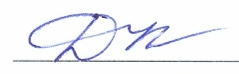 Дата мероприятияВремяНаименование мероприятияМесто проведенияОтветственное лицоВ ноябре 2015 г. проведение мероприятий в рамках проекта «Самоуправление в городской среде»   НЕ ЗАПЛАНИРОВАНО Председатель ТОС «Союз»__________Кузин Д.А.Иванова В.П.